Проект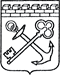 АДМИНИСТРАЦИЯ ЛЕНИНГРАДСКОЙ ОБЛАСТИКОМИТЕТ ПО КУЛЬТУРЕ ЛЕНИНГРАДСКОЙ ОБЛАСТИПРИКАЗ«___»____________2014 г.  №_______________                                                                                                  г. Санкт-ПетербургВ целях реализации мероприятий комитета по культуре Ленинградской области в рамках государственной программы «Стимулирование экономической активности Ленинградской области», утвержденной Постановлением Правительства Ленинградской области от 14.11.2013 № 394 приказываю: 1. Утвердить детальный план-график финансирования государственной программы «Стимулирование экономической активности» за счет средств областного бюджета Ленинградской области на 2014 год, в части мероприятий, реализуемых комитетом по культуре Ленинградской области (приложение 1,2). 2. Контроль за исполнением приказа оставляю за собой. Председатель комитета                                                                      Н.Г. КононенкоИсп.: К.В. Барбот-де-Марни тел. 786-17-53, kv_barbot @lenreg.ru    Приложение  1 к приказу комитета по культуре Ленинградской областиот ___ _________2014 г. №_____ Приложение 2 к приказу комитета по культуре Ленинградской областиот ___ _________2014 г. №_____ Об утверждении детального плана-графика финансирования государственной программы «Стимулирование экономической активности Ленинградской области» за счет средств областного бюджета Ленинградской области на 2014 год, в части мероприятий, реализуемых комитетом по культуре Ленинградской областиПодпрограмма 7 «Развитие внутреннего и въездного туризма в Ленинградской области»  Подпрограмма 7 «Развитие внутреннего и въездного туризма в Ленинградской области»  Подпрограмма 7 «Развитие внутреннего и въездного туризма в Ленинградской области»  Подпрограмма 7 «Развитие внутреннего и въездного туризма в Ленинградской области»  Подпрограмма 7 «Развитие внутреннего и въездного туризма в Ленинградской области»  Подпрограмма 7 «Развитие внутреннего и въездного туризма в Ленинградской области»  Подпрограмма 7 «Развитие внутреннего и въездного туризма в Ленинградской области»  Подпрограмма 7 «Развитие внутреннего и въездного туризма в Ленинградской области»  N п/пНаименование основного мероприятия, мероприятия основного мероприятияСоисполнитель, УчастникОжидаемый результат реализации мероприятия на очередной год реализацииГод начала реализацииГод окончания реализацииОбъем     бюджетных ассигнований,  тыс. руб.Объем     бюджетных ассигнований,  тыс. руб.N п/пНаименование основного мероприятия, мероприятия основного мероприятияСоисполнитель, УчастникОжидаемый результат реализации мероприятия на очередной год реализацииГод начала реализацииГод окончания реализациивсегов том  числе на очередной финансовый год7.1Институциональное развитие сферы туризма, научные, маркетинговые и статистические исследования (6171126)Комитет по культуре Ленинградской области (далее - Комитет), ГБУ "Информационно-туристский центр Ленинградской области"не менее двух исследований 2014201413241,9013241,907.1.1Организация и проведение  научных и маркетинговых исследований в сфере туризма Комитетне менее одного исследования 201420142800,002800,007.1.2Организация и проведение информационно-статистических исследований  сферы туризмаКомитетне менее одного исследования 201420142000,002000,007.1.3Субсидии государственному бюджетному учреждению Ленинградской области "Информационно-туристский центр" на финансовое обеспечение государственного задания на оказание государственных услуг (выполнение работ) (6170017)Комитет, ГБУ "Информационно-туристский центр Ленинградской области"оказание государственных услуг (выполнение работ) по государственному заданию201420143441,903441,907.1.4Подготовка проектно-сметной документации для создания  и внедрения систем организации информации, изготовление и размещение наружных средств для ориентирования туристов (электронные табло, информационные щиты, таблички, указатели и др.)Комитет, ГБУ "Информационно-туристский центр Ленинградской области"не менее одного мероприятия 201420145000,005000,007.2Содействие созданию и развитию объектов туристской инфраструктуры и сервиса на территории Ленинградской области (6171127)Комитетувеличение числа коллективных средств размещения до 632; числа койко-мест в коллективных средствах размещения - до 467682014201410700,0010700,007.2.1Подготовка проектно-сметной документации для создания объектов туристской инфраструктуры и сервиса на территории Ленинградской областиКомитет, ГБУ "Информационно-туристский центр Ленинградской области"не менее одного комплекта документов2014201410700,0010700,007.2.2Создание условий для создания и развития причалов, стоянок, заправок для маломерных туристких судов, пляжных,  рекриационных зон и «зеленых стоянок»Комитетне менее одного объекта201420140,000,007.3 Продвижение туристких возможностей Ленинградской области на внутреннем и международном рынках Комитет, ГБУ "Информационно-туристский центр Ленинградской области"увеличение числа принятых туристов до 1171,5 тыс. человек2014201417705,4017705,407.3.1Представление туристско - рекреационного потенциала Ленинградской области в сети "Интернет" (61070302)Комитетне менее одного мероприятия 20142014450,00450,007.3.2Субсидии государственному бюджетному учреждению Ленинградской области "Информационно-туристский центр"  на финансовое обеспечение государственного задания на оказание государственных услуг (выполнение работ)  на разработку и изготовление  информационных и презентационных материалов о турпродукте и туристских ресурсах (6171128)Комитет, ГБУ "Информационно-туристский центр Ленинградской области"не менее пяти материалов20142014700,00700,007.3.3Субсидии государственному бюджетному учреждению Ленинградской области "Информационно-туристский центр"  на финансовое обеспечение государственного задания на оказание государственных услуг (выполнение работ) по продвижению турпродукта и туристских ресурсов Ленинградской области в средствах массовой информации, проведению пресс-туров (6171128)Комитет, ГБУ "Информационно-туристский центр Ленинградской области"не менее восьми публикаций, не менее двух пресс-туров20142014500,00500,007.3.4Субсидии  на поддержку проектов, направленных на развитие туристско-рекриационного комплекса Ленинградской области, продвижение туристского продукта Ленинградской области на мировом и внутреннем туристических рынках повышение качества туристических услуг и кадрового потенциала сферы туризма в Ленинградской областиКомитетне менее двух проектов201420142800,002800,007.3.5Субсидии государственному бюджетному учреждению Ленинградской области "Информационно-туристский центр  на финансовое обеспечение государственного задания на оказание государственных услуг (выполнение работ) на проведение и участие в выставках (6171128)Комитет, ГБУ "Информационно-туристский центр Ленинградской области"не менее 10 выставок201420145000,005000,007.3.6Организация размещения информации о достопримечательностях и крупных событийных мероприятиях, проводимых на территории  области   на информационных щитах Комитетне менее 15 щитов201420141200,001200,007.3.7Субсидии государственному бюджетному учреждению Ленинградской области "Информационно-туристский центр" на финансовое обеспечение государственного задания на оказание государственных услуг (выполнение работ) на организацию разработки и продвижения межрегиональных и международных туристских маршрутов( 6171128)Комитет, ГБУ "Информационно-туристский центр Ленинградской области"не менее двух мероприятий
в объекты показа20142014500,00500,007.3.8Субсидии на проведение работ по созданию и развитию объектов показаКомитетне менее одного объекта 201420145555,405555,407.3.9Субсидии государственному бюджетному учреждению Ленинградской области "Информационно-туристский центр" на финансовое обеспечение государственного задания на оказание государственных услуг (выполнение работ) по проведению выездных инфо-туровКомитет, ГБУ "Информационно-туристский центр Ленинградской области"не менее четырех мероприятий201420141000,001000,007.4Обеспечение подготовки квалифицированных кадров, необходимых для сферы туризма Ленинградской (6171129)Комитет, ГБУ "Информационно-туристский центр Ленинградской области"увеличение числа занятых в коллективных средствах размещения и в турфирмах до 13014 человек201420141700,001700,007.4.1Проведение методических и обучающих мероприятий по обеспечению подготовки  кадров для сферы  туризмаКомитетне менее одного мероприятия201420141400,001400,007.4.2Субсидии государственному бюджетному учреждению Ленинградской области "Информационно-туристский центр" на финансовое обеспечение государственного задания на оказание государственных услуг (выполнение работ) на проведение  и участие в конференциях, форумах, семинарах (6171129)Комитет, ГБУ "Информационно-туристский центр Ленинградской области"не менее четырех мероприятий20142014300,00300,00Итого по подпрограмме43347,3043347,30Подпрограма 6 "Развитие международных и межрегиональных связей Ленинградской области"Подпрограма 6 "Развитие международных и межрегиональных связей Ленинградской области"Подпрограма 6 "Развитие международных и межрегиональных связей Ленинградской области"Подпрограма 6 "Развитие международных и межрегиональных связей Ленинградской области"Подпрограма 6 "Развитие международных и межрегиональных связей Ленинградской области"Подпрограма 6 "Развитие международных и межрегиональных связей Ленинградской области"Подпрограма 6 "Развитие международных и межрегиональных связей Ленинградской области"Подпрограма 6 "Развитие международных и межрегиональных связей Ленинградской области"N п/пНаименование основного мероприятия, мероприятия основного мероприятияСоисполнитель, УчастникОжидаемый результат реализации мероприятия на очередной год реализацииГод начала реализации    Год окончания реализацииОбъем     бюджетных ассигнований,  тыс. руб.Объем     бюджетных ассигнований,  тыс. руб.N п/пНаименование основного мероприятия, мероприятия основного мероприятияСоисполнитель, УчастникОжидаемый результат реализации мероприятия на очередной год реализацииГод начала реализации    Год окончания реализациивсегов том  числе на очередной финансовый год6.2Взаимодействие с соотечественниками, проживающими за рубежомКомитет по внешним связям Ленинградской области, комитет по труду и занятости населения Ленинградской области, комитет по культуре Ленинградской области, комитет по печати и связям с общественностью, комитет по физической культуре и спорту Ленинградской области, комитет по молодежной политике Ленинградской области, комитет общего и профессионального образования Ленинградской области,  Ленинградская областная детская библиотека2014202048187,8011071,40Итого по мероприятию48187,8011071,40